Содержание центра  «Театр»  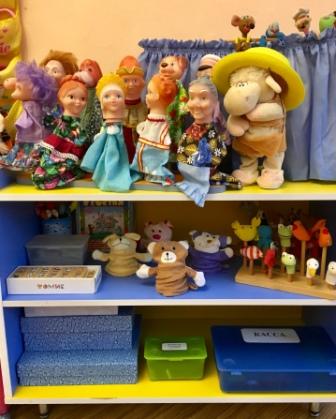 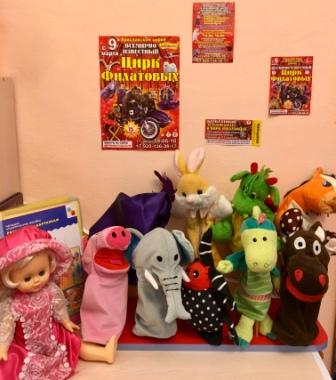 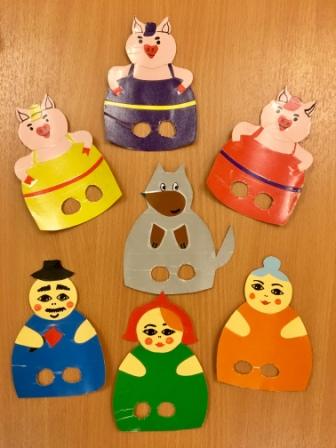 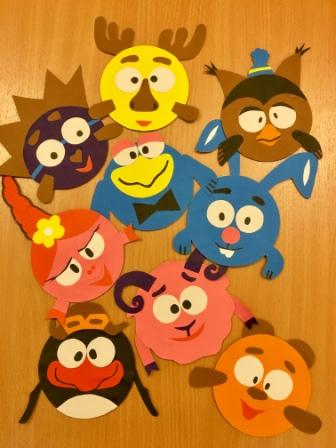 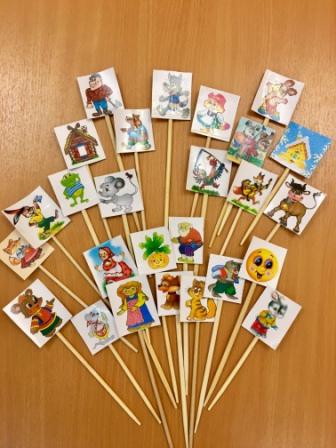 